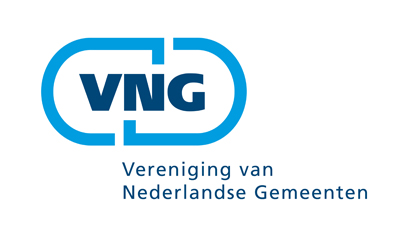 Programma van Eisen A. Raamwerk Programma van EisenFunctieLevering van de zorgTermijnOverbruggingszorgUrgentieGrenzen aan de pleegzorgInhoudelijke beschrijving van de zorgDoelgroep, doel en beschrijving van de pleegzorgBeschrijving behandelingVorm van de behandelingSamenwerkingFysieke omgeving waar de behandeling plaatsvindtBehandelomgeving / VerblijfsomgevingPersonele inzetProfessionalsOnderscheidend vermogen professionalsBeschikbaarheid personeelBeëindiging van de zorgUitstroomNazorgCommunicatie met anders zorgverleners na afloop behandelingKwaliteit, innovatie en transformatieImplementatie kwaliteitB. Kwaliteitseisen De Jeugdwet bepaalt dat u verantwoorde pleegzorg verleent, waaronder wordt verstaan hulp van goed niveau, die in ieder geval veilig, doeltreffend, doelmatig en cliëntgericht wordt verleend en die is afgestemd op de reële behoefte van de jeugdige en/of diens ouder. Voor de uitvoering van de pleegzorg is de inzet van pleegouders essentieel. Conform de wettelijk bepalingen maakt u met de pleegouder afspraken over de wijze waarop de verzorging en opvoeding van de jeugdige worden uitgevoerd en de begeleiding die u pleegouders hierbij biedt.
De Jeugdwet bepaalt dat u op zodanige wijze bent georganiseerd, voorzien van zodanig kwalitatief en kwantitatief personeel en materieel en draagt zorg voor een zodanige verantwoordelijkheidstoedeling, dat een en ander leidt of redelijkerwijs moet leiden tot verantwoorde hulp. U betrekt hierbij de resultaten van overleg tussen jeugdhulpaanbieders, het college en pleegouderorganisaties.
Bij de matching spelen factoren als perspectief en doel van de plaatsing en leeftijd, geslacht, gedrag en ontwikkeling van de jeugdige een belangrijke rol. Ook heeft u bij de matching aandacht voor de cultuur, achtergrond en levensovertuiging van de jeugdige en/of diens ouders.
Binnen de kaders van dit Programma van Eisen, het bepaalde in de Jeugdwet en de in de sector geldende afspraken bent u verantwoordelijk voor de randvoorwaarden en facilitering van goed pleegouderschap en levert u samen met Opdrachtgever een bijdrage aan het voorkomen van uitval uit pleeggezinnen.
U neemt bij uw werkzaamheden de zorg van een goede hulpverlener in acht en handelt daarbij in overeenstemming met de op u rustende verantwoordelijkheid, voortvloeiende uit de voor u geldende professionele standaard.
U werkt volgens een plan (hulpverleningsplan of plan van aanpak) die is overlegd met de jeugdige, de ouders en pleegouders en is afgestemd op de behoefte van de jeugdige. Pleegouders hebben instemmingsrecht als het gaat om de rol van de pleegouders in de hulpverlening en de begeleiding.
Indien gewenst wordt het plan binnen veertien dagen op schrift gesteld.
Het plan wordt vastgesteld uiterlijk binnen zes weken nadat is komen vast te staan welke pleegzorgaanbieder of gecertificeerde instelling betrokken wordt.
Het proces van voorbereiding en screening van aspirant pleegouders, zowel netwerkpleegouders als bestandspleegouders, wordt uitgevoerd op basis van het Kwaliteitskader Voorbereiding en screening aspirant pleegouders. link invoegen naar kwaliteitskader.
Bij de uitvoering van een plaatsing van een jeugdige in een pleeggezin, neemt u de bepalingen uit het Kwaliteitskader voorkomen seksueel misbruik in de jeugdzorg in acht. Link invoegen naar kwaliteitskader.
U werkt met pleegouders samen op grond van een pleegcontract, overeenkomstig artikel 5.1 en 5.2 van de Jeugdwet.
De begeleiding van pleegouders is gebaseerd op het pleegouderbegeleidingsplan dat tot stand komt in overleg met en na instemming van betrokken pleegouders.
De pleegouders waarmee u samenwerkt zijn in het bezit van een Verklaring van geen bezwaar (VGB), overeenkomstig het bepaalde in artikel 5.1 van de Jeugdwet en het bepaalde in het Kwaliteitskader Voorbereiding en screening aspirant pleegouders, waarin tevens de screening van aspirant pleegouders belegd is.
De bij of voor uw organisatie werkzame vertrouwenspersoon is tevens beschikbaar voor pleegouders.
De binnen uw organisatie geldende klachtenregeling staat tevens open voor pleegouders en wordt door u op passende wijze onder de aandacht van pleegouders gebracht.
U heeft een pleegouderraad ingesteld, overeenkomstig de bepalingen uit de Jeugdwet, die binnen het kader van zijn doelstelling de gemeenschappelijke belangen van de pleegouders behartigt.PleegzorgNa aanmelding bij de pleegzorgaanbieder wordt direct gestart met het plaatsingsproces, hetzij binnen het netwerk van de jeugdige, hetzij binnen het bestand van de pleegzorgaanbieder. In en over dit proces stemt de pleegzorgaanbieder af met de toeleider en –indien mogelijk- de jeugdige en diens ouders. Voor crisispleegzorg wordt 24 uur per dag een plaatsing gerealiseerd.Voor een zorgvuldig plaatsingsproces binnen pleegzorg zijn noodzakelijk: zorgvuldige voorbereidings- en screeningsfase (pleegouders), een startgesprek met de ouders voor het opstellen van het matchingsprofiel, een goede matching (jeugdige-pleegouders) en een zorgvuldige bepaling van doelen en afspraken. Gemeenten zijn medeverantwoordelijk voor een toereikend aanbod van gekwalificeerde (crisis)pleegouders.Heeft het netwerk van de jeugdige zelf al een oplossing bedacht en woont de jeugdige al bij bekenden, dan onderzoekt de pleegzorgaanbieder binnen maximaal 13 weken de geschiktheid van deze personen als pleegouders.Een familiegroepsplan kan onderdeel uitmaken van de start van een pleegzorgtraject. Het hulpverleningsplan, waarin het traject van begin tot einde beschreven wordt, wordt uiterlijk binnen zes weken opgesteld. Er vindt tevens overleg plaats met de betrokken pleegouders; ten aanzien van hun rol in de hulpverlening en de begeleiding aan de pleegouders, hebben pleegouders instemmingsrecht. In overleg met de toeleider worden noodzaak en vorm van overbruggingszorg besproken en –indien nodig- gerealiseerd.Spoedeisende pleegzorg is mogelijk, maximaal 28 dagen zonder beschikking.In geval van een situatie als omschreven in artikel 5.1 lid 3 van de Jeugdwet kan onder de voorwaarden die Partijen hebben afgesproken direct een pleegcontract worden afgesloten en een gezinsonderzoek worden gestart.In Nederland worden veel kinderen door familieleden of bekenden opgevoed wanneer dat door omstandigheden in de thuissituatie niet mogelijk is. Indien bij deze zorg geen jeugdhulp- of pleegzorgaanbieder betrokken is, heet dit officieel geen pleegzorg in het kader van de Jeugdwet.Voor een aantal kinderen is plaatsing bij pleegouders niet haalbaar of gewenst in verband met de situatie en/of de complexiteit van de problematiek. Ook voor deze doelgroep wordt gekeken of zij in een kleinschalige gezinsomgeving kunnen worden geplaatst. Jeugdhulpaanbieders werken al geruime tijd aan de ombouw van residentiële voorzieningen naar kleinschalige woonvormen met professionele opvoeders. Voor deze professionele gezinsopvang geldt vanzelfsprekend een andere tariefstelling dan voor de reguliere pleegzorg.Pleegzorg is een vorm van jeugdhulp die valt onder de Jeugdwet. In deze wet is geborgd dat plaatsing in gezinsverband de voorkeur heeft als hulp thuis niet meer mogelijk is en jeugdigen voor korte of langere tijd uit huis moeten worden geplaatst (artikel 2.3.6). Deze vorm van opvang staat het dichtst bij de natuurlijke situatie. Pleegzorg staat voor een combinatie van ‘zo gewoon mogelijk opgroeien’ en professionele hulp. Pleegzorg kan worden ingezet voor jeugdigen van 0 tot 18 jaar. Zo nodig is voortgezette pleegzorg tot 23 jaar mogelijk.Wettelijk kader
In de Jeugdwet is een aantal voorwaarden neergelegd, wil er sprake zijn van pleegzorg in de zin van de Jeugdwet:Om pleegouder te kunnen worden moet aan een aantal voorwaarden worden voldaan en moet een screeningsprocedure worden doorlopen;De pleegzorgaanbieder beoordeelt of een jeugdige in het betreffende pleeggezin geplaatst kan worden, de zogenaamde matching;De pleegzorgaanbieder sluit een pleegcontract af met de pleegouder en maakt afspraken met betrekking tot de begeleiding van de pleegouder;De pleegouder ontvangt een pleegvergoeding en eventuele toeslagen van de pleegzorgaanbieder;De pleegzorgaanbieder verstrekt in verband met de verzorging en opvoeding van een jeugdige informatie m.b.t. de jeugdige aan de pleegouder. 
In geval van pleegzorg in de zin van de Jeugdwet draagt de pleegzorgaanbieder zorg voor de samenwerking tussen alle partijen rond het kind en biedt de pleegzorgaanbieder professionele hulp aan de jeugdige, de pleegouders en eventueel de ouders. Doel en duur van de pleegzorgHulpverleningsvariant: bij deze variant is het doel om de oorspronkelijke opvoedingssituatie te herstellen. Binnen een vooraf gestelde termijn wordt intensief met de ouders van de jeugdige en de pleegouders gewerkt en wordt toegewerkt naar een zogenoemd opvoedbesluit, waarmee duidelijk moet worden waar het kind verder opgroeit. Als blijkt dat er geen mogelijkheden zijn om de jeugdige terug bij zijn ouders te plaatsen, wordt de hulpverleningsvariant omgezet naar de opvoedingsvariant binnen pleegzorg (in hetzelfde of een ander pleeggezin) of wordt doorgeplaatst naar een andere vorm van jeugdhulp. 
De hulpverleningsvariant kan ook starten vanuit crisisopvang wanneer de situatie zo ernstig is dat de jeugdige acuut uit huis moet worden geplaatst.Opvoedingsvariant: in deze variant wordt de jeugdige voor langere tijd, in principe tot meerderjarigheid, door pleegouders opgevoed. Doel van de plaatsing is om continuïteit, opvoedingszekerheid en optimale ontwikkelingskansen voor de jeugdige te creëren. Samenwerking met de ouders blijft, waar mogelijk, bestaan. Daarbij bestaat de mogelijkheid dat pleegouders de voogdij krijgen, met behoud van pleegcontract, pleegvergoeding en begeleiding.Deeltijdvariant: die omvat verschillende mogelijkheden om pleegzorg als aanvulling op de dagelijkse zorg en opvoeding van de jeugdige in te zetten, bijvoorbeeld in het weekeinde of vakanties. Deze variant wordt veel gebruikt als preventieve hulp voor jeugdigen die thuis wonen, maar waar de zorg en opvoeding voor de ouders zwaar vallen. Zo kan een definitieve uithuisplaatsing worden voorkomen. Deeltijdpleegzorg kan ook worden ingezet voor jeugdigen die in een groep wonen of ter ontlasting van een pleeggezin.Crisisvariant: als een situatie zo ernstig is dat een jeugdige acuut uit huis moet worden geplaatst, wordt een jeugdige in een crisispleeggezin ondergebracht.Uitgangspunt in de pleegzorg is dat een jeugdige zoveel mogelijk gewoon opgroeit in een gezinsomgeving. Afhankelijk van soort pleegzorg gaat het om een voltijdverblijf in een pleeggezin of een deeltijdverblijf. Afhankelijk van het doel van de pleegzorg richt de zorg zich op terugkeer naar huis of stabilisering van de plaatsing in het pleeggezin.Afhankelijk van de pleegzorgvariant en het doel van de pleegzorg worden de behandeling en begeleiding op maat bepaald. Evaluatie en bijstelling vinden periodiek plaats.Afhankelijk van de problematiek die speelt, kan hulp op maat worden ingezet voor zowel de jeugdige, de ouders als de pleegouders. Dit is opgenomen in het hulpverleningsplan. De mate en intensiteit van het contact met en hulp aan jeugdige, ouders en pleegouders hangt af van de aard en de ernst van de problematiek, de hulpvragen en de pleegzorgvariant. Periodiek vindt een evaluatie van de hulpverlening en de pleeggezinplaatsing plaats. Op basis van de evaluaties kunnen de plannen worden bijgesteld. Factoren die een rol spelen bij de invulling van de behandeling en begeleiding zijn onder andere leeftijd, geslacht, gedrag, ontwikkeling en culturele achtergrond van de jeugdige. In het kader van de hulpverlening worden samenwerkingsafspraken met de ouders gemaakt, waar een omgangsregeling onderdeel van uit maakt. Indien gewenst kan er sprake zijn van een begeleide omgangsregeling.In het pleegcontract worden de samenwerkingsafspraken vastgelegd met de pleegouders m.b.t. de plaatsing van de jeugdige. Inhoudelijke afspraken over de begeleiding worden vastgelegd in een pleegouderbegeleidingsplan.Het verblijf, de opvoeding en jeugdhulp vinden plaats in een pleeggezin. Betreffende pleegouders worden gedurende de plaatsing begeleid door de pleegzorgaanbieder. Gedurende deze plaatsing kunnen diverse interventies c.q. therapieën worden ingezet. Deze kunnen zowel betrekking hebben op de jeugdige, als op diens ouders, als op de pleegouders. De inzet van specialistische jeugdhulp op maat kan worden ingezet om terugkeer naar huis te realiseren of de situatie bij pleegouders te stabiliseren en continueren.Deze specialistische zorg kan betrekking hebben op alle drie de partijen uit de pleegzorgtriade: jeugdige (bijv. speltherapie), pleegouders (inzet van -evidence based- methodieken bijv. gericht op hechtingsproblematiek in het bijzonder bij jonge kinderen en het geweldloos verzet met name voor tieners) en ouders (bijv. roldifferentiatie na het opvoedbesluit voor een nieuwe invulling van de ouderrol zonder de opvoedersrol).Samenwerking met pleegouders: de inzet van pleegouders is essentieel. Op individueel niveau worden de samenwerkingsafspraken vastgelegd in een pleegcontract en gelden algemene voorwaarden. Collectief is de medezeggenschap geregeld via de wettelijk verankerde pleegouderraad. Er is een samenwerking met degene die de beschikking heeft afgegeven (gemeente/wijk-/gebiedsteam/gecertificeerde instelling) c.q. een verwijzing voor pleegzorg heeft afgegeven (huisarts). Daarnaast is er samenwerking met andere jeugdhulpaanbieders (zoals GGZ en LVB) met bepaalde specifieke, benodigde expertise vanuit het gezamenlijke belang van integrale hulp en goede afstemming van zorg. Hierbij zal ook overleg met de toeleider aan de orde zijn.Verblijfsomgeving en behandelomgeving zijn in principe gelijk: in het pleeggezin. Bij deeltijdpleegzorg is de verblijfs- en behandelomgeving afwisselend het pleeggezin of bij de ouders thuis c.q. in een andere woonvorm. In geval van inzet van specialistische jeugdhulp kan deze hulp, indien noodzakelijk, op locatie van een jeugdhulpaanbieder/pleegzorgaanbieder uitgevoerd worden.Pleegzorgbegeleider, matchingsmedewerker, gedragswetenschapper, gezinsonderzoeker, pleegzorgbegeleider met een specialisme (bijvoorbeeld i.g.v. video-interactiebegeleiding), (kinder)psychiater, psychomotorisch therapeut, klinisch psycholoog.Nb. Pleegouders zijn als informele zorgverleners betrokken bij de zorg op basis van een onkostenvergoeding.Nb. In het kader van de uitvoering van een jeugdbeschermingsmaatregel (ondertoezichtstelling en voogdij) vindt afstemming en samenwerking plaats met de (gezins)voogd.Professionals in de pleegzorg werken met meerdere partijen: de Jeugdige, de ouder(s), pleegouders, het systeem van de Jeugdige en andere professionals. Dit vraagt specifieke competenties.Professionals:Omgaan met de triade Jeugdige, ouder, pleegouderSpecifieke kennis met betrekking tot loyaliteit, hechting, traumaverwerking, sociale netwerkstrategieënSpecifieke kennis van en vaardigheid in gezinsonderzoek en matchingPleegouders: Openheid & duidelijkheid in communicatie en contactSamenwerken & delen van opvoederschapJeugdigen helpen een positieve kijk op zichzelf te ontwikkelenJeugdigen helpen hun gedrag te veranderen, zonder hen te beschadigenKunnen inschatten welke uitwerking het pleegouderschap op hun eigen situatie heeftVeiligheid: het bieden van een veilige leefomgeving aan een pleegkind24-uurs bereikbaarheidsdienst ten behoeve van onder andere crisisinterventie en –plaatsing door pleegzorgbegeleiders, ambulant hulpverleners en crisismedewerkers.Beschikbaarheid pleegouders: om voor iedere jeugdige, die is aangewezen op pleegzorg, optimaal te kunnen matchen is een bestand van goed voorbereide pleegouders essentieel. De werving, selectie en screening van pleegouders is een proces dat voortdurend tijd en aandacht vraagt. Gemeenten kunnen een belangrijke bijdrage leveren aan de werving van nieuwe pleegouders, door de inzet van hun netwerken, contacten etc.Hulpverleningsvariant: einde van de zorg is: terug naar huis of doorplaatsing naar andere zorgvariant.Opvoedingsvariant: einde van de zorg is: meerderjarigheid of doorplaatsing naar andere zorgvariant.Crisisvariant: einde van de zorg is: terug naar huis of doorplaatsing naar een ander pleeggezin of een andere jeugdhulpvariant.NB: betrek in het proces, indien mogelijk, de (pleeg)ouders en de jeugdige. Schenk aandacht aan wat pleegkinderen die 18 jaar worden nodig hebben op het gebied van opleiding, inkomen, werk en wonen (al dan niet in hun pleeggezin).Nazorg vindt plaats in overleg met degene die de beschikking heeft afgegeven.NB: schenk aandacht aan wat de jeugdige zelf aangeeft nodig te hebben.Communicatie met andere zorgverleners vindt plaats in overleg met degene die de beschikking heeft afgegeven.Kwaliteitskader Voorbereiding en screening aspirant pleegoudersKwaliteitskader voorkomen seksueel misbruik in de jeugdzorgProtocol netwerkpleegzorgPleegouderparticipatie en –tevredenheid HKZ- en ISO-certificering geborgdParticipatie Jeugdige: Q4C KwaliteitsstandaardenRichtlijn pleegzorg (NJi - in ontwikkeling)